Государственное бюджетное общеобразовательное учреждениеСредняя общеобразовательная школа № 422 Кронштадтского районаСанкт-ПетербургаМЕТОДИЧЕСКАЯ РАЗРАБОТКА  «Учимся дружить!» (с использованием ЭОР, здоровьесберегающих, информационно-Коммуникативных технологий)                                                                                          Составитель: Харартия Любовь Владимировна                                Воспитатель ГПДКронштадт 2015Цели занятия:Расширить представления детей о необходимости дружеских отношений в коллективе.Формирование системы интеллектуальных, трудовых и специальных знаний, умений, навыков.Формирование дружеских отношений, раскрыть ложное представление о дружбе.Формировать навыки межличностной коммуникации, умение аргументировать свою точку зрения.Способствовать формированию дружного коллектива, развитию чувства сплоченности и коллективизмаОборудование:Видеоклип с песней о дружбеРаздаточный материалХод занятия1. Организационный момент. Дети заходят в класс. Столы расставлены для работы в командах.Учитель: Сегодня у нас на занятии присутствуют гости. Улыбнитесь гостям. Улыбнитесь друг другу.2. Постановка задачи урока. Вступительное слово учителя- Нашу с вами встречу я хочу начать со сказки.Жила-была на земле девушка по имени Любовь. Скучно ей было жить на свете без подружки. Вот и обратилась она к старому, седому, прожившему сто лет волшебнику:- Помоги мне, дедушка, выбрать подружку, чтобы я могла дружить с ней всю отпущенную мне Богом жизнь.Подумал волшебник и сказал:- Приходи ко мне завтра утром, когда первые птицы запоют, и роса ещё не просохнет…Утром, когда алое солнце осветило землю, пришла Любовь в условленное место…Пришла и видит: стоят пять прекрасных девушек, одна другой краше.- Вот выбирай,- сказал волшебник. – одну зовут Радость, другую – Доброта, третью – Красота, четвёртую – Печаль, пятую – Дружба.Они все прекрасны, сказала Любовь. – Не знаю, кого и выбрать…- Твоя правда. – ответил волшебник, - они все хороши, и ты в жизни ещё встретишься с ними, а может, и дружить будешь, но выбери одну из них. Она будет тебе подружкой на всю твою жизнь.Подошла Любовь к девушкам поближе и посмотрела в глаза каждой. Задумалась Любовь.- А кого выбрали бы вы? Почему? (Дети объясняют своё мнение).Любовь подошла к девушке по имени Дружба и протянула ей руку.- Почему Любовь выбрала Дружбу? ( Ответы детей).Учитель: Какое прекрасное слово - дружба! Произносишь его и сразу вспоминаешь своего друга, с которым тебе интересно играть в снежки, читать новую книгу или посекретничать о своем. Друг - это любимая книга, которую читаешь и тебе интересно с ней, друг - это мама, которая обязательно поможет в трудную минуту, друг - это школьный учитель, который поможет заглянуть тебе в тайну знаний.В толковом словаре Ожегова дается следующее объяснение: “ Дружба - близкие отношения, основанные на взаимном доверии, привязанности, общности интересов”. О дружбе сложены песни, стихи, написаны книги, сняты мультфильмы и художественные фильмы. Сегодня мы с вами будем создавать газету о дружбе и друзьях.3. Основная часть занятияЗадание №1Учитель: Для оформления первой страницы у вас есть заголовок и две пословицы. На столах несколько вариантов, выберете один из них, который вам больше понравится и оформите начало странички.Варианты названий:1 командаДруга ищи, а найдешь - береги
Один за всех и все за одного!2 командаДружба не гриб, в лесу не найдешь
Дружба крепка не лестью, а правдой и честью3 командаДружба как стекло, разобьешь - не сложишь
Не имей сто рублей, а имей сто друзей4 командаЧеловек без друзей, что дерево без корней.
Без друга на сердце вьюга.Время работы - 3 минуты. Выслушиваются ответы детей, объяснение выбораЗадание №2Учитель: Понятие о дружбе возникло очень давно. Как появилось само слово друг? Давайте послушаем стихотворение, которое так и называется “Слово “друг”.Когда еще никто не знал ни слова,
Ни “здравствуйте”, ни “солнце”, ни “корова”,
Соседям древний человек привык
Показывать кулак или язык
И корчить рожи (что одно и тоже).
Но, словом стал гортанный резкий звук,
Осмысленнее лицо, умнее руки,
И человек придумал слово “друг”,
Стал друга ждать и тосковать в разлуке.
Ему спасибо за друзей моих,
Как жил бы я, что делал бы без них? 
Друзей - людей, которых я люблю,
Я никогда ничем не оскорблю.Учитель: “Какие ассоциации у вас вызывает слово друг?”Дети записывают свои ассоциацииД -Р -У -Г -Время работы 5 минутЗадание №3Учитель: Какие качества и черты характера ты больше всего ценишь в друзьях, а какие мешают дружбе? Распределите слова по группам.1 командасправедливость честность доброта смелость лень эгоизм заботливость чуткость вежливость жадность2 командапреданность упорство упрямство дружелюбие драчливость аккуратность сила ум мужество ответственность3 командасочувствие приветливость зависть сообразительность подлость начитанность любознательность остроумие злоба самокритичность4 командащедрость трудолюбие хвастовство трусость уважение хулиганство чувство юмора доверие умение держать слово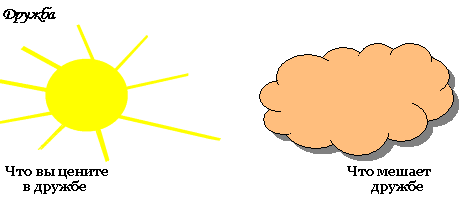 IV.ФизкультминуткаЗадание №4Учитель: Ребята, прослушайте стихотворение:Друг напомнил мне вчера,
Сколько делал мне добра,
Карандаш мне дал однажды,
Я в тот день забыл пенал,
В стенгазете, чуть не в каждой,
Обо мне упоминал.
Я упал и весь промок,
Он мне высохнуть помог.
Он для милого дружка
Не жалел и пирожка.
Откусить мне дал когда-то,
А теперь представил счет.
Не влечет меня, ребята,
Больше к другу не влечет.Учитель: Можно ли такую дружбу назвать настоящей?Почему дружба – превратилась в недоверие?Задание №5. Учитель: настоящей дружбе, как и всему на свете, надо учиться. Давайте попробуем разрешить несколько житейских ситуаций и поразмыслим, как бы поступил в них настоящий друг.Вам предлагаются для обсуждения разные жизненные ситуации. Подумайте и примите правильное на ваш взгляд решение. Ответ обоснуйте.1 командаТвой друг не смог выполнить домашнее задание и просит у тебя списать.2 командаТвой друг предлагает тебе прогулять урок. И предупреждает, что если ты не согласишься, он с тобой дружить не будет.3 командаТвой друг плохо относится к другим ребятам.4 командаВ классе появился новый мальчик, и твой друг стал с ним проводить больше времени, чем с тобой.Задание №6Учитель: Ребята, послушайте стихи о дружбе:Раздаются порой голоса,
Что чудес никаких не имеется.
Есть на нашей Земле чудеса,
Но их надо найти, разумеется.Дружба – главное чудо всегда.
Сто открытий – для всех настоящие.
И любая беда не беда,
Если рядом друзья настоящие,Друг не будет смотреть свысока,
Наизусть он характер твой выучит.
Нужно верить, что друга рука
В трудный час обязательно выручит.Учитель: Ребята, вы услышали сейчас очень красивые стихи. .А теперь попробуйте сами составить стихотворение из рассыпавшихся строчек:1 командаКто в дружбу верит горячо,
Кто рядом чувствует плечо,
Тот никогда не упадет
В любой беде не пропадет.2 командаЕсли ты и споткнешься вдруг,
То встать тебе поможет друг!
Всегда в беде надежный друг
Тебе протянет руку.3 командаТак давайте, давайте дружить,
Пусть не раз нам стихи эти вспомнятся.
Если дружбой всегда дорожить,
То любое желание исполнится4 командаЕсли дружбой дорожить,
Можно спорить и дружить,
И не вспыхнет ссора 
Из любого спора.V. ИтогУчитель: Вот и подходит к концу наше занятие. Давайте помогать друг другу в трудную минуту, давайте будем хорошими и верными друзьями.Ученик:Не стой в стороне равнодушно,
Когда у кого-то беда.
Рвануться на выручку нужно
В любую минуту, всегда.
И если кому-то поможет 
Твоя доброта и дружба твоя,
Ты счастлив, что день не напрасно был прожит!
На свете живешь ты не зря!Учитель: Спасибо. Давайте закончим наше занятие песенкой о дружбе.